REGISTRATION FORM (GMS1)July 2017	                www.donningtonhealthcentre.nhs.uk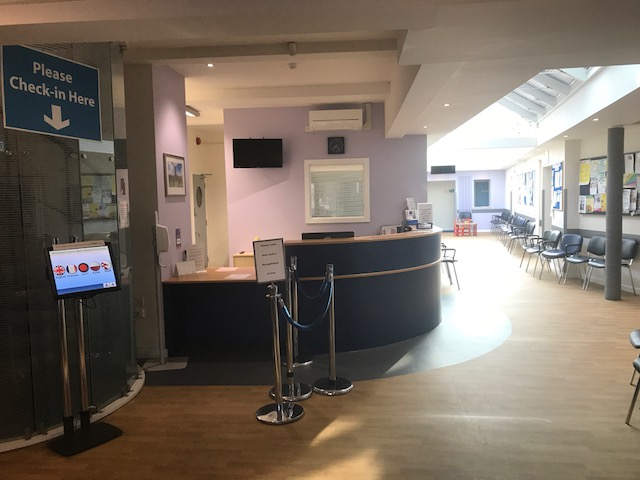 All parts of this form are important. Please complete it fully using block capitals letters and in legible writing.You will need to provide proof of ID (passport, driving licence, birth certificate) and proof that you live within our practice area. (bank statement, utility bill, council tax etc)For a child, you will need to show the child’s red bookAre you?       Male/Female                      		Title?   Mr/Mrs/Ms/Miss/Other……………….Please state your Family Name (Surname)……………………………………………………………………Please state your First name……………………………………………………………………………………What is your Address…………………………………………………………………………………………….   Do you have any middle names………………………………………………………………………………..Please state your Date of Birth.       Day…………..  Month....………..  Year………………NHS Number……………………………………. (You can ask your previous surgery for this)Contact Telephone Number………………………….   Mobile Number…………………………………….Please state your email address………………………………………………………………………………Are you interested in joining our Patient Participation Group       Yes/No Are returning from the British Armed Forces?      Yes/NoIf yes, please state your address prior to enlisting.…………………………………………………………………………………..Please state what you consider your Ethnicity to be?White   British/Mixed British     Irish     Other White Background     Indian/British Indian     Pakistani/British Pakistani     Bangladeshi/British Bangladeshi    Other Asian Background    Black/ African    Caribbean      Other    I prefer not to say                 Main Language……………………………………………….Please tick if your child has been immunised against the following and give dates if known I am already on the donor register Please answer the following questions which are asked to enable the practice to ensure that the correct review, support and care is offered to patientsWhat are your smoking habits?Never smoked           Ex Smoker  Current Smoker  	     If Current or ex-smoker, how many cigarettes do you/did you smoke in a day?	Have you been prescribed medication for the treatment of ASTHMA in the past 12 months?Yes  	No  	Prefer not to say  Have you been diagnosed with CANCER in the last 18 months?Yes  	No  	Prefer not to say  Do you suffer from any of the following medical conditions , for which you are taking  prescribed Medication?  Tick all that applyCoronary Heart disease                    Stroke and/or TIA    		Learning Disabilities                        Cardiovascular disease    Diabetes type I                     	            Diabetes type II      		Hypertension                                   Schizophrenia                   Bi-Polar Affective Disorder               Other Psychosis                         COPD                                              Heart Failure                     Anaphalaxis                                      Epilepsy                                     None of these conditions    Females Only – Please indicate which method of birth control you have used in the past 12 months. Tick all that applyI have not used any contraception in the past 12 months  Oral Contraceptive pill  	Implanon (Implant)             Condoms   		        	     Vaginal Ring	          Injection Method                   Coil                                     Emergency Contraception             Contraception Patch    What is your Height?.........................................		What is your Weight?.....................................................(cm/feet/inches) please delete as appropriate                             (kgs/stones/lbs)  please delete as appropriateHave you been vaccinated against the following diseases?Anyone under the age of 25 without these vaccinations will be offered them free of charge at the Health Centre. This age group is considered to be at high risk of contracting these diseases.Menigitis C:    Yes       No       Unsure             Measles, Mumps and Rubella:   Yes     No    UnsureIf Yes, How many injections of MMR have you received?   One     Two  I have read, understood & completed this form in good faith & to the best of my knowledge. Signed…………………………………………….  Dated…………………………………………… Signed on behalf of patient    Have you ever registered with this GP practice before   Yes/NoHave you ever registered with this GP practice before   Yes/NoHave you ever registered with this GP practice before   Yes/NoAdult  Child over 5  Child under 5  Child under 5  The NHS in England has introduced the Summary Care Record (SCR), which will be used in emergency care and only by authorised healthcare professionals. It is a separate record to the one held by held Practice and you will be asked permission to access it. It is intended for use by organisations such as out of hours, hospitals and emergency services.If you do not want an SCR creating please tick this box   ID checkedAppt made?Partner off/Married too?Child of?Carer code enteredOther codesKey safe ?Child ImmsOther health conditionsWarning for interpreter etcPatients born IN THE UK onlyWhich Town were you born?................................................................What is the name of the GP/GP Practice you are currently registered with?…………………………………………………………………………………………………..What is your Previous address?..............................................................................………………………………………………………………………………………………….………………………………………………………………………………………………….Patients born OUTSIDE THE UK onlyWhich country were you born in?…………………………………………What date did you enter the UK for this stay?............................................Have you lived at any other addresses than the one you have given on page one since you arrived on this date?      Yes/NoIf Yes please give the most recent address prior to moving to the address on page one…………………………………………………………………………………………..Have you ever lived in the UK before the date given above? Yes/NoIf yes, what date did you arrive in the UK for your previous stay?……………………………………………………………………………………….Please state your previous address on that occasion……………………………………………………………………………………….Have you ever registered with a GP before in the UK?    Yes/NoIf Yes, please state the name of the GP or the Practice name…………………………………………………………………………………………..Do you need help to access services in regard to your health? (ie interpreter, Sign Language, legal or citizen advocate)  Yes    No  If Yes, What help do you need?...................................................................................................................................Do you have a Carer? Yes   No   If Yes, Please give name and telephone number……………………………………………………………………………………………………………Does someone rely on your help or support?Do you look after a friend, relative or neighbour who is ill, frail or in need of emotional support, but you receive no payment? You may be a Carer and we can offer you support and information. Please ask at reception if you would like a carers pack.                I am a carer    Yes/NoIf you are registering a child under the age of FIVE years old, please provide details from the Red Book of the child’s immunisation statusI wish the child named on this form to be registered for Child Health Surveillance    Yes/NoGiven?Date givenBCG (if relevant)First: Diptheria/Pertussis/Tetanus/Polio/HIBFirst: Pneumococcal (PCV)First: Meningitis B and RotarixSecond: Diptheria/Pertussis/Tetanus/Polio/HIB/RotarixSecond: Pneumococcal (PCV)Second: Meningitis BThird: Diptheria/Pertussis/Tetanus/Polio/HIB/PneumococcalBooster: HIB and Meningitis BFirst: Measles/Mumps/RubellaPre-School Booster: Diptheria/Pertussis/Tetanus/Polio/HIBSecond: Measles/Mumps/RubellaHepatitis B:Medical Emergency Contact detailsName………………………………………………………Relationship to you……………………………..Telephone number………………………………………………………KeySafe Number……………….NHS Organ/Tissue Donor RegisterI want to register my details on the NHS organ Donation register as someone whose organs/tissue may be used for transplantation after my death        Any of my organs Kidneys      Heart     Liver     Corneas      Lungs     Pancreas        Any Part of my Body  Signature confirming my agreement to NHS organ/Tissue donation ………………………………………………………………………………             Date……………………………………….NHS Blood Donor registerI would like to join the NHS Blood Donor register as someone who may be contacted and would be prepared to donate blood.         Tick here if you have given blood in the last 3 years   Signature confirming  my agreement to NHS Blood Donation……………………………………………………………………..                        Date…………………………………………Alcohol01234scoreNeverMonthly or less2-4 times a month2-3 times a week4+ times a weekHow often do you have a drink that contains alcohol?How many standard alcoholic drinks do you have on a typical day when drinking?How often do you have 6 or more standard drinks on one occasion?